Правительство Российской ФедерацииФедеральное государственное автономное образовательное учреждение высшего образования 
"Национальный исследовательский университет 
"Высшая школа экономики"Факультет социальных наукПрограмма ГОСУДАРСТВЕННОГО МЕЖДИСЦИПЛИНАРНОГОЭКЗАМЕНА ПО СОЦИОЛОГИИ(специализация «Социологическая теория и прикладное социальное знание») Одобрена на заседании Академического совета образовательной программыбакалавриата «Социология»«08» ноября 2017 г.Академический руководитель О.Е. Кузина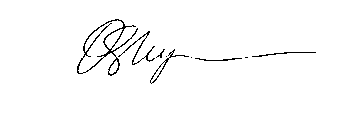 Утверждена на заседании Ученого советафакультета социальных наук«21» ноября 2017 г.Председатель Мельвиль А.Ю.Москва, 2017ВведениеПрограмма итогового междисциплинарного экзамена выпускников направления 39.03.01 «Социология» подготовки бакалавра федерального государственного автономного образовательного учреждения высшего образования «Национальный исследовательский университет «Высшая школа экономики», разработана в соответствии с Приказом Министерства образования и науки РФ от 29 июня 2015 г. N 636 "Об утверждении Порядка проведения государственной итоговой аттестации по образовательным программам высшего образования - программам бакалавриата, программам специалитета и программам магистратуры" (с изменениями и дополнениями, утверждёнными приказами от 9 февраля 2016 г. N 86 и  от 25 апреля 2016 г. N 502), Положением о государственной итоговой аттестации студентов образовательных программ высшего образования – программ  бакалавриата, специалитета и магистратуры Национального исследовательского  университета «Высшая школа экономики», Уставом НИУ ВШЭ.К государственной итоговой аттестации допускается лицо, успешно завершившее в полном объеме освоение основной образовательной программы по направлению 39.03.01 «Социология»  подготовки бакалавра, разработанной НИУ ВШЭ в соответствии с требованиями образовательного стандарта ФГАОУ ВПО НИУ ВШЭ по направлению 39.03.01 «Социология» подготовки бакалавра, утвержденного Ученым советом Национального исследовательского университета «Высшая школа экономики», протокол от 26.12.2014 г. № 10. При условии успешного прохождения всех установленных видов итоговых аттестационных испытаний, входящих в итоговую государственную аттестацию, выпускнику НИУ ВШЭ присваивается степень бакалавра социологии и выдается диплом государственного образца о высшем профессиональном образовании.Итоговый междисциплинарный экзамен по направлению 39.03.01 «Социология» подготовки бакалавра является составной частью основной образовательной программы. В соответствии с этим, Программа итогового междисциплинарного экзамена охватывает тематику дисциплин теоретической и практической направленности по соответствующему направлению подготовки.Форма проведения итогового междисциплинарного экзаменаИтоговый междисциплинарный экзамен проводится в письменной форме и проверяется членами Государственной экзаменационной комиссии. 	Фонд оценочных средств итогового междисциплинарного экзамена включает в себя вопросы по дисциплинам, входящим в базовую часть профессионального цикла образовательного стандарта ФГАОУ ВПО НИУ ВШЭ по направлению 39.03.01 «Социология» подготовки бакалавра.При проведении итогового междисциплинарного экзамена студенты получают экзаменационные билеты, содержащие три вопроса, составленные в соответствии с данной программой. Экзаменационные билеты утверждаются академическим руководителем программы, подпись которого скрепляется печатью.Продолжительность итогового междисциплинарного экзамена для каждого студента составляет четыре академических часа. Итоговый междисциплинарный экзамен не может начинаться ранее 9.00 часов и заканчиваться позднее 21.00 часа. Содержание тем, включенных в итоговый междисциплинарный экзамен для студентов специализации «Социологическая теория и прикладное социальное знание»»Тема 1. Предмет и задачи социологии. Структура социологического знания.  Социология как наука. Основные задачи современной социологии: описание социальных процессов и явлений, их объяснение и предвидение. Структура современного социологического знания. Макро- и микросоциология; теоретическая и эмпирическая социология; фундаментальная и прикладная социология. Основные модели социологического объяснения. Понятие «теорий среднего уровня». Функции социологии как науки: описание, объяснение, предсказание социальных процессов, социальная технология. Место социологии в системе научного знания. Специфика социально-гуманитарного знания. Предмет и метод социологии. Объяснение и понимание. Основные понятия социологии. Действия, явления, процессы, структуры. Социологический факт. Социологическое воображение. Структура социологического знания. Роль социологии в современном обществеЛитература к теме 1:Основная:Гидденс Э. Социология. М., 1999,Ч.I., Гл.1.Штомпка П. Социология. Анализ современного общества. М., 2005. Гл. 1.Тэрнер Дж. Структура социологической теории. М.: Прогресс, 1984 Дополнительная:Бауман З. Мыслить социологически. М., 1996. Бергер П. Приглашение в социологию. М., 1996. Девятко И.Ф. Модели объяснения и логика социологического исследования. М.: ИС РАН-TEMPUS-TASIS, 1996. С. 13-74.  Бергер П. Социология как способ времяпрепровождения // Бергер П. Приглашение в социологию. М. Аспект Пресс, 1996.Миллс Ч. Р. Социологическое воображение. М.: NOTA BENE, 2001.Ритцер Дж. Современные социологические теории, 5-е изд. М.-СПб, 2002. С. 571-581. Тема 2. Основные этапы развития социологического знания. История классической социологии.История социологии как область знания. Теории Огюста Конта (позитивизм, классификация наук, закон трех стадий, «объективная» и «субъективная» социология, социальная статика и социальная динамика, проблемы порядка и прогресса). Теоретическое наследие Г. Спенсера: эволюционизм, теория социальных институтов.Социологические идеи Карла Маркса (трактовка человека и общества, человек как Homo faber, материалистическое понимание истории, его значение для социологии, общественное бытие и общественное сознание, способ производства, производительные силы и производственные отношения, базис и надстройка, теория социальных систем, теория социального развития, теория классов и классовой борьбы. Социологическая концепция Ф. Тенниса. Два типа общества и два типа воли. Принципы научной социологии, предложенные Ф. Теннисом.Теории Эмиля Дюркгейма (программа построения социологии как науки, антибиологизм и антипсихологизм, предмет социологии, основные принципы и правила социологического метода, принцип социологизма, социальная морфология, теория разделения общественного труда, механической и органической солидарности, «коллективное сознание» и «коллективные представления», социологический анализ самоубийства, понятие аномии, религия как система социальных символов, понятие священного и мирского, социальное происхождение категорий познания, социальные функции морали). Социология Макса Вебера. Понятие «действия» и «социального действия». Субъективно подразумеваемый смысл. Типы действия. Методологические принципы социологии. «Понимающая» социология. «Идеальные типы». Труд Вебера «Протестантская этика и дух капитализма». Теория рациональности. Понятие легитимности. Понятия власти и господства. Типы легитимного господства. Вебер о науке. «Наука как призвание и профессия». Наука и проблема ценностей. «Этика убеждения» и «этика ответственности».Теории Г. Зиммеля (социология как метод, метод понимания, социология как изучение социальных форм («чистых форм обобществления»), теория социальной дифференциации, социальных групп и социальных кругов, социология религии и социология морали, проблематика культуры).Истоки американской социологии: Чикагская школа социологии. Теория и эмпирические исследования: методологические основания Чикагской школы. Институционализация социологии как академической науки. У.Томас и Р.Парк. Литература к теме 2:Основная:Гофман А.Б Семь лекций по истории социологии. С. 5-128, 161-186.История теоретической социологии. В 4-х т. / Ответ. ред. и составитель Ю.Н. Давыдов. – М.: Изд-во «Канон+» ОИ «Реабилитация», 2002. Том. 1. С. 315 – 350.История теоретической социологии. В 4-х т. / Ответ. ред. и составитель Ю.Н. Давыдов. – М.: Изд-во «Канон+» ОИ «Реабилитация», 2002. Том. 2. С. 344 – 408.История теоретической социологии. В 4-х т. / Ответ. ред. и составитель Ю.Н. Давыдов. – М.: Изд-во «Канон», 1998. Том.3. С. 103-139Теоретическая социология. Антология. В 2-х ч./пер. с англ.,фр.,нем.,ит.Сост.и общ.ред. С.П.Баньковской. – М.: Книжный дом «Университет», 2002, -- Ч.1Маркс К. К критике политической экономии // К. Маркс и Ф. Энгельс. Соч., т. 13, с. 1-167.Дюркгейм Э. Социология. Ее предмет, метод, предназначение. М., 1995.Вебер М. Основные социологические понятия // Теоретическая социология. М., 2002. Ч. 1. С. 70-146.Вебер М. О некоторых категориях «понимающей» социологии // Вебер М. Избранные произведения. М., 1990; Вебер М. Избранное: протестантская этика и дух капитализма. М., 2006; Западно-европейская социология XIX–начала ХХ века. М., 1996.Вебер М. Протестантская этика и дух капитализма // Вебер М. Избранные произведения. М., 1990. С. 44-272; или: Вебер М. Избранное: протестантская этика и дух капитализма. М., 2006.Зиммель Г. Как возможно общество // Теоретическая социология. Антология. М., 2002. Ч.1. С. 314-333.Зиммель Г. Общение. Пример чистой, или формальной, социологии // Там же. С. 334-349.Зиммель Г. Проблема социологии // Западноевропейская социология ХIХ –начала ХХ вв.: Тексты. М., 1996. С. 415-435.Тённис Ф. Общность и общество. – СПб.: «Владимир Даль», 2002Парк Р. Избранные очерки – М.:РАН, ИНИОН, 2011Дополнительная:Арон Р. Этапы развития социологической мысли. М., 1993Адорно Т. Введение в социологию. – М.: Праксис, 2010Дюркгейм Э. Самоубийство. М., 1998.Дюркгейм Э. О разделении общественного труда. Метод социологии. М., 1991.Вебер М. Основные социологические понятия. Ч.I, II //Избранные произведения. М.: Прогресс, 1990. С.602-630.Давыдов Ю.Н.  О.Конт  и умозрительно-спекулятивная  версия  позитивной  науки  об   обществе  (Конт  и  Гегель) //  История  теоретической  социологии (в  4-х  томах). Т.1. М.:  Канон+, 1997.  С. 64-83.Зиммель Г. Избранное. В 2-х т. М., 1996.Зиммель Г. Философия денег // Теория общества / Под ред. А.Ф.Филиппова. М., 1999. С. 309-383.Ионин Л.Г. Георг Зиммель –социолог. М., 1981Козер Л. Мастера социологической мысли. М., 2006.Конт О.  Дух  позитивной  философии //  Тексты по истории  социологии  19-20 веков. Хрестоматия,  М.: Наука, 1994. С.  7 – 28. Спенсер Г. Неисповедимые тайны жизни. Факты и комментарии./Пер.с англ., Изд. 2-е. – М.: Издательство ЛКИ, 207 – 208 с. (Из наследия мировой философской мысли: история философии)Тема 3. Современная социологическая теорияОсновные парадигмы социологической теории: общая характеристика и этапы развития. Социологические теории деятельности и практической рациональности: общая характеристика. Символический интеракционизм Дж. Г. Мид, Г. Блумер. Теория социального действия Т. Парсонса. Структурный функционализм Р. Мертона. Проект социальной феноменологии А. Шюца. Структуралистский конструктивизм П.Бурдье. Теория структурации Э. Гидденса. Социологические теории обмена: истоки и общая характеристика (Б. Скиннер, Дж. Хоманс, П. Блау). Концепция общества Н. Лумана: новая теория систем. Теория коммуникативного действия Ю. Хабермаса. Микроанализ взаимодействия в драматургическом подходе И.Гофмана: порядок взаимодействия. Этнометодологические исследования Г. Гарфинкеля. Пост-модернистское теоретизирование в социологии: М.Фуко («субъектификация», «микрополитика», «био-сопротивление»,"контр-дискурсы"), Ж.Бодрийяр (симулякры, имплозия, гиперреальность; социальная энтропия и смерть социального).Литература к теме 3:Основная:Тэрнер Дж. Структура социологической теории. М.: Прогресс, 1984 Давыдов Ю. Н.  и соавт. История теоретической социологии. М.: Канон. Т. 1, 1997. С.. 94-118; 243-279; 331-334.Девятко И.Ф. Социологические теории деятельности и практической рациональности. М.: «Аванти плюс», 2003. Девятко И.Ф. Модели объяснения и логика социологического исследования. М.: ИС РАН-TEMPUS-TASIS, 1996. Теоретическая социология. Антология. В 2-х ч./пер. с англ.,фр.,нем.,ит.Сост.и общ.ред. С.П.Баньковской. – М.: Книжный дом «Университет», 2002, -- Ч.2Парсонс Т. Понятие общества: компоненты и их соотношения // Американская социологическая мысль: Тексты. М., 1996. С. 494-525.Ритцер Дж. Современные социологические теории (5-е издание). Москва и др.: Питер, 2002.Уинч П. Идея социальной науки и ее отношение к философии / Пер. с англ. М. Горбачева, Т. Дмитриева. — М.: Русское феноменологическое общество, XXI. – с. 18-28Дополнительная:Мид Дж. От жеста к символу // Американская социологическая мысль М., 1994. Мид Дж. Интернационализованные другие и самость // Там же.Блумер Г. Коллективное поведение // Американская социологическая мысль: Тексты. М., 1996. С. 166-212.Гидденс Э. Элементы теории структурации // Современная социальная теория: Бурдье, Гидденс, Хабермас. Новосибирск: Изд-во Новосиб. ун-та, 1995.Девятко И.Ф. Модели объяснения и логика социологического исследования. М.: ИСО-TEMPUS/TASIS, 1996. С.15-20.Мертон Р. Социальная теория и социальная структура. М., 2006.Парсонс Т. Система современных обществ // Парсонс Т. Система современных обществ. М., 1997.Парсонс Т. Структура социального действия // Парсонс Т. О структуре социального действия. М., 2000. С. 43-153, 258-328, 458-470.Ритцер Дж. Современные социологические теории (5-е издание). Москва и др.: Питер, 2002.Хоманс Дж. К. Социальное поведение: его элементарные формы (главы 1, 3, 4, 18) // Социальные и гуманитарные науки. Серия 11. Социология. 2001, № 2. С. 117-163; 2001, № 3, С. 132-169Шюц А. Социальный мир и теория социального действия // Смысловая структура повседневного мира: очерки по феноменологической социологии. М.: Институт Фонда «Общественное мнение», 2003. С. 96-113.Гофман И. Порядок взаимодействия// Теоретическая социология: Антология: В 2 ч. / Пер. с англ., фр., нем., ит. Сост. и общ. ред. С. П. Баньковской. — М.: Книжный дом «Университет», 2002. — Ч. 2. – С 60- 104.Гарфинкель Г. Исследования по этнометодологии // Социологическое обозрение, 2003, 2004 гг. переводы, http//www.sociologica.netЛуман Н. «Что происходит?» и «Что за этим кроется?». Две социологии и Teoрия общества.// Теоретическая социология: Антология. М.: Книжный дом «Университет», 2002. Ч. 2. С. 319-352.Луман Н. Теория общества (вариант San Foca'89). Перевод с нем.А. Ф. Филиппова// Теория общества. Сборник / Пер. с нем., англ. / Вступ. статья, сост. и общая ред. А. Ф. Филиппова. — М.: «КАНОН-пресс-Ц», «Кучково поле», 1999. 416 с. (Серия «LOGICA SOCIALIS»). – С. 196- 236Бурдье П. Опыт рефлексивной социологии// Теоретическая социология: Антология. Ч. 2.  М.: Книжный дом «Университет», 2002. С.373-429Бурдье П. Практический смысл / Пер. с фр.: А. Т. Бикбов, К. Д. Вознесенская, С. Н. Зенкин, Н. А. Шматко; Отв. ред. пер. и послесл. Н. А. Шматко. СПб.: Алетейя, 2001Фуко М. Воля к истине: по ту сторону знания, власти и сексуальности. Работы разных лет. Пер. с франц.— М.: Касталь, 1996.—448 сФуко М. Надзирать и наказывать. Рождение тюрьмы. М.: «Ad Marginem», 1999Бодрийар Ж. Символический обмен и смерть. М.: Добросвет, 2000.  Бодрийар Ж. В тени молчаливого большинства, или конец социального. Екатеринбург:  Издательство Уральского университета, 2000Тема 4. Культура и общество.Что такое культура? Различные смысла понятия "культура". Становление культуры человечества. Исторические типы культуры. Соотношение биологического и социокультурного в человеке и обществе. Материальная и духовная культура, относительность этих понятий. Внутреннее содержание культуры (ценности, верования, нормы, идеалы, культурные универсалии, материальные носители культуры, язык). Социолингвистическое изучение языка: вариационная социолингвистика (Лабов, Трагдил), «этнография речи». Код, регистр, жаргон и пиджин. Понятия социальных нормы, значение норм в жизни общества. Роль морали и нравственных ценностей в жизнедеятельности общества.  Субкультура и контркультура. Разновидности культуры: "высокая", элитарная, популярная, массовая, народная. Современные тенденции в российской и мировой культуре.Литература к теме 4:Основная:Гидденс Э. Социология. М., 1999,Ч.1., Гл.2.Ионин Л. Г. Социология культуры: Учебное пособие. М., 1998. Гл. 1, 2, 5, 7Вахтин Н. Б., Головко Е. В. Социолингвистика и социология языка. СПб., 2004. Беликов В. И., Крысин Л. П. Социолингвистика. М., 2001. Дополнительная:Лапин Н. И., Беляева Л. А., Здравомыслов А. Г. Динамика ценностей населения реформируемой России. М., 1996.Сорокин П. А. Кризис нашего времени // Человек. Цивилизация. Общество /Под общ. ред. А. Ю. Согомонова. М., 1992. Тема 5. Личность и общество. Социальное взаимодействие.Личность, ее воспитание и социализация. Особенности социализации в традиционном и современном обществах. Понятия первичной и вторичной социализации. Роль референтных групп в процессе социализации. Теория "зеркального Я". Психоаналитическая концепция социализации. Жизненные циклы социализации. Агенты социализации (семья, группа, школа, средства массовой информации). Гендер и гендерная идентичность.Общение и социальное взаимодействие. Язык и его социальное значение. Вербальная и навербальная коммуникация. Межкультурные различия коммуникативных кодов. Дж.Г.Мид о формах взаимодействия в обществе. Роли и социальное взаимодействие (исполнение роли, исполнение роли "другого", присвоение роли, ролевой конфликт). Ролевое напряжение, причины его возникновения, основные виды. Социальная идентичностьЛитература к теме 5:Основная:Бергер П., Лукман Т. Социальное конструирование реальности. М., 1995. Гл. 3.Гидденс Э. Социология. М., 1999, Гл. 3, 4; Мид Дж. От жеста к символу // Американская социологическая мысль М., 1994. Мид Дж. Интернационализованные другие и самость // Там же.Ядов В. А. Социальная идентификация в кризисном обществе // Социологический журнал. 1994. №1. (Или: Кравченко А. И. Социология: Хрестоматия. М., 1997) Дополнительная:Кон И.С. Социология личности. М., 1967.Аронсон Э. Общественное животное. М., Аспект Пресс, 1998. С. 218-221.Мид Дж. Г. Избранное. М., 2009.Тема 6. Социальные группы и организации.Понятие социальной группы: основные признаки группы, виды и классификации социальных групп. Регуляция поведения в группе: групповое давление, групповые нормы и санкции, групповой конформизм, механизмы социального включения-исключения в группе. Межгрупповые отношения. Формальные организации. Иерархия, лидерство и коммуникация в организациях. Соотношение формальных и неформальных структур в организации. Литература к теме 6:Основная:Гидденс Э. Социология. М., 1999, Гл.9.Бергер П., Лукман Т. Социальное конструирование реальности. М., 1995. Гл. 5. Фролов С. С. Социология. М., 1998. Разд. 3, гл. 9. Дополнительная:Андреева Г.М. Социальная психология. М., Аспект Пресс, 1996, с. 137-186.Аронсон Э. Общественное животное. М., Аспект Пресс, 1998. С. 36-76. Кричевский Л. Р., Дубовская Е. М. Понятие малой группы. Нормативное поведение в группе // Психология малой группы. М. 1991. Росс Л., Нисбетт Р. Человек и ситуация. М., Аспект Пресс, 1999. С. 75-87, 350-355.Тема 7. Основные социальные институты (общая характеристика, институты науки, образования и профессий).Определения, функции и виды социальных институтов. Процессы институциализации. Важнейшие социальные институты (общая характеристика): семья и брак, образование, наука, религия. Политико-правовые институты государства и институты гражданского общества. Т. Парсонс о природе социальных институтов (институты как структурно организованные наборы ролей).Наука как социальный институт. «Стандартная концепция науки» и релятивизм Фейерабенда-Куна. Социология науки Роберта Мертона (модель равновесия рационалистического и социологического объяснения, принципы научного этоса, амбивалентность мотивации в академической профессии, «эффект Матфея»). Программа «этнографии науки» (К.Кнорр-Цетины, лабораторные исследования С.Вулгар и Б.Латура), «сильная программа социологии знания» Д. Блура и Б. Барнса. Социальные функции институтов экспертизы и экспертного знания.Образование как социальный институт: определение и функции. Организационная структура системы образования в современных обществах: начальное, среднее, высшее. Концепция Б.Бернстайна («Класс, коды и контроль»): ограниченный и развитый речевые коды и проблемы адаптации представителей низших слоев в школьной среде. И.Иллич: влияние скрытой программы и формирование «бесшкольного» (deschooling) общества. Профессии как социальный институт. Cоциологический смысл различения понятий «профессия» и «занятие». Место профессионалов в общественном разделении труда (Э. Дюркгейм). Социологический смысл процессов профессионализации и депрофессионализации. Концептуализация понятия «профессия» в классической и современной социологии. Современные концепции и модели профессионализма. Росийский профессионализм: историко-социологическая реконструкция. Профессиональный комплекс в понимании Т. Парсонса. Характеристика процессов деквалификации в современном обществе (Г. Браверман).Литература к теме 7.Основная:Блур Д. Сильная программа в социологии знания. // Логос, №5-6 (35), 2002. С. 162 – 185.Вебер М. Наука как призвание и профессия // Вебер М. Избранные произведения. Пер. с нем. М.: Прогресс, 1990. Вебер М. Политика как призвание и профессия // Вебер М. Избранные произведения. Пер. с нем. М.: Прогресс, 1990.Гидденс Э. Социология. М., 1999, Гл.12-15. Гофман И. Стигма: заметки об управлении испорченной идентичностью. Главы 1 и 2 (перевод М.Добряковой); Глава 5 (перевод А.Мактас) // Социологический форум. 2000. №3-4. 2001. №1-4. http://www.sociology.ru/  Дюркгейм Э. О разделении общественного труда. М.: КАНОН, 1996.(Предисловие ко второму изданию).Ковалев А.Д. Обновленная версия теории действия  и социальной системы Т.Парсонса // История теоретической социологии. В 4-х тт. Т. 3. М.: Канон, 1997.Латур Б. Дайте мне лабораторию, и я переверну мир. // Логос, №5-6 (35), 2002. С. 211 – 242Мертон Р. Эффект Матфея в науке, II: накопление преимуществ и символизм интеллектуальной деятельности. // THESIS, 1993, вып. 3.Парсонс Т. Система современных обществ. М.: АспектПресс, 1997 с.117-136 (Революция в образовании и новейшая стадия модернизации).Дополнительная:Абрамов Р.Н. Социология профессий и занятий: очерки истории и ключевые концепции дисциплинарной области. ООО "Вариант", 2016..Абрамов Р. Н. Классификация исследовательских направлений в изучении занятий и профессий. Аналитический обзор // Социальные и гуманитарные науки. Отечественная и зарубежная литература. Серия 11: Социология. Реферативный журнал. 2014. № 3. С. 22-49.Бэкон Ф. Новая Атлантида / Бэкон Ф. Сочинения. В 2-х т. – М. Мысль, 1978Гражданское общество: истоки и современность / Под ред. И.И.Кальной. СПб.: «Юридический центр Пресс», 2000.Кнор-Цетина К. Наука как практическая рациональность / Ионин Л.Г. Философия и методология эмпирической социологии: Учебное пособие. – М.: Издательский дом ГУ ВШЭ, 2004. – 367 с.Ладыжец Н.С. Философия и практика университетского образования. - Ижевск: Изд-во Удм. ун-та, 1995.Лиотар Ж.-Ф. Состояние постмодерна. М., 1998.Лукша О.В. Социология профессиональных групп: определение понятий.//Профессиональные группы интеллигенции./Отв.ред.В.А.Мансуров. М.: Изд-во Института социологии РАН, 2003, с. 61-79.Мангейм К. Очерки по социологии знания. М., 2000. (Глава IV Проблема социологии знания)Мирская Е.З. P. Мертон и его концепция социологии науки. / Социология науки. Учебное пособие. Составитель Э.Мирский.  http://courier.com.ru/pril/posobie/mert.htmКун Т. Структура научных революций. М., 1975. (Глава 3 Природа нормальной науки)Парсонс Т., Сторер Н. Научная дисциплина и дифференциация науки. / Социология науки. Учебное пособие. Составитель Э.Мирский. http://courier.com.ru/pril/posobie/0.htmХьюз Э. Исследование занятий.// Социология сегодня : проблемы и перспективы, М.: изд-во Прогресс, 1965, с. 499-501Тема 8. Социальный порядок и конфликты, контроль и отклоняющееся поведениеНормы, ценности, санкции — три составляющие социального контроля. Основные механизмы социального контроля. Конформность и девиантное поведение. Социальная вариативность понятия нормы и ее изменчивость. Основные теории отклоняющегося поведения (биологические, психологические и социологические теории). Социология конфликта как парадигма современного социологического мышления. Конфликты на макроуровне  и кризис российского общества. Перспективы стабилизации. Социология конфликта и конфликтология – соотношение понятий.Литература к теме 8.Основная:Гидденс Э. Социология. М., 1999, Гл.5.Здравомыслов А.Г. Социология конфликта. М. «Аспект-пресс», 1994, 1995, 1996 Здравомыслов А.Г. Социология российского кризиса. Раздел 1. М. 1999, стр. 3-141  Мертон Р. Социальная теория и социальная структура. Гл.IV. Социальная структура и аномия // СОЦИС.—1992 № 2-4. Покровский Н.Е. Проблема аномии в современном обществе. М., 1995.Дополнительная:Козер Л. Функции социального конфликта. М., 2002.Эфендиев А.Г. Общая социология. М., 2000, Гл. XVII.Фролов С.С. Основы социологии. М., 1998.Штомпка П. Социология. Анализ современного общества., М., Логос, 2005, Гл.17. Тема 9. Социальные изменения, модернизация и глобализацияПонятие и социологический смысл социальных изменений. Микро- и макроуровни социальных изменений. Понятие модернизации. Теории капитализма К.Маркса и М.Вебера. Источники и главные движущие силы социальных изменений. Модели социальных изменений. Процесс индустриализации. Теории постиндустриального общества. Понятие информационного общества. Социальные проблемы "третьего мира". Роль новых технологий в формировании современного общества. Постиндустриальное общество и его черты. Социологические теории глобализации. Литература к теме 9.Основная:Гидденс Э. Социология. М., 1999, Гл.16, 20.Штомпка П. Социология социальных изменений. М., 1996.Дополнительная:Девятко И.Ф. Модернизация, глобализация и институциональный изоморфизм: к социологической теории глобального общества // Глобализация и постсоветское общество (Аспекты-2001) / Под ред.А.Согомонова и С.Кухтерина. Вып.2 М.: Ин-т социологии РАН – Изд-во Стови, 2001. Сс.8-38. (http://www.ecsocman.edu.ru/db/msg/5492.html) Штомпка П. Социология. Анализ современного общества., М., Логос, 2005, Часть VI.Ахиезер А. С. (ред.). Модернизация в России и конфликт ценностей. М., 1994. «Экономическая социология»Тема 1. ПРЕДМЕТ ЭКОНОМИЧЕСКОЙ СОЦИОЛОГИИ Экономическая теория и экономическая социология: сравнительный анализ дисциплинарных различий. Предмет экономической социологии. Экономическое действие как форма социального действия. Социальное действие и его типы. Экономическое действие и его элементы. Экономически обусловленные и экономически ориентированные действия.Социальная  укорененность экономического действия. Социальные сети, институциональные устройства, властные и культурные отношения.Тема 2. ПОСТРОЕНИЕ МОДЕЛИ ЭКОНОМИКО-СОЦИОЛОГИЧЕСКОГО ЧЕЛОВЕКАМодель «экономического человека» и ее эволюция. Классическая политическая экономия. Маржиналистская и кейнсианская революции. Новая австрийская школа. Теории рационального выбора. Старая и новая институциональная экономическая теория. Тенденции «экономического империализма».Модель «социологического человека» и ее эволюция. Социологические элементы нелиберальных экономических теорий (социалисты, немецкая историческая школа). Классики социологии (К. Маркс, Э. Дюркгейм, М. Вебер). Субстантивистская  школа (К. Поланьи). Функционализм (Т. Парсонс, Н. Смелсер). Новая экономическая социология и «социоэкономика» (М. Грановеттер, А. Этциони, Р. Сведберг). Предпосылки для построения модели экономического человека. Стратегии построения модели экономико-социологического человека. Тема 3. СОЦИАЛЬНАЯ УКОРЕНЕННОСТЬ ЭКОНОМИЧЕСКОГО ДЕЙСТВИЯ Проблема социальной укорененности экономического действия. Пере- и недосоциализированные концепции человеческого действия в социологии и экономической теории (М. Грановеттер).Содержательное и формальное значение термина «экономический». Экономика как институционально оформленный процесс. Формы обмена: реципрокность, перераспределение и обмен.Определение экономики. Экономика как совокупность действий. Элементы экономического действия. Понятие «хозяйства». Формы капиталов. Инкорпорированное, институционализированное и объективированное состояния капиталов. Конвертация капиталов. Тема 4. ОСНОВНЫЕ НАПРАВЛЕНИЯ СОВРЕМЕННОЙ ЭКОНОМИЧЕСКОЙ СОЦИОЛОГИИСетевой подход. Понятие социальной сети и ее структурные характеристики. Плотность, устойчивость и частота социальных контактов, структурная укорененность социальных связей (структурные пустоты). «Сильные» и «слабые» социальные связи. Проблема воспроизводства и замыкания социальной сети.Институциональный подход. Понятие социального института. Формальные и неформальные правила. Организационные поля и властные отношения. Экономическая теория конвенций. Концепции контроля. Историко-антропологический и этнографический подходы. Хозяйство как обеспечение жизнедеятельности и экономического роста. Эволюция хозяйства как исторический процесс (М. Вебер, К. Поланьи). Производство и интерпретация смыслов в хозяйственном поле. Этнографические исследования в экономической социологии. Локальная культура и локальная рациональность (М. Аболафия).Социокультурный подход. Понятие экономической культуры. Нормативные аспекты экономической культуры: хозяйственная роль, социальные нормы, социализация и санкции, конвенции и институты. Культурная укорененность экономического действия. Роль культуры в экономической теории и экономической социологии. Экономическая теория как элемент хозяйственной культуры (П. ДиМаджио).Тема 5. ХОЗЯЙСТВЕННОЕ ДЕЙСТВИЕ И ТИПЫ РАЦИОНАЛЬНОСТИ Основы хозяйственной мотивации. Различия понятий «мотив», «стимул», «принуждение». Формы принуждений (внеэкономическое, экономическое, технологические, идеологическое). Источники хозяйственной мотивации (интерес, социальные нормы и принуждение).Экономический подход к рациональности. Понятие «рациональности». Субъективная и объективная рациональность. Ограниченная рациональность. Иерархия предпочтений.Социологический подход к рациональности. Формальная и субстантивная рациональность. Иерархичность типов  экономического действия. Переменный характер рационального действия.Тема 6. СОЦИОЛОГИЯ ХОЗЯЙСТВЕННЫХ ОРГАНИЗАЦИЙ Понятие организации и ее ключевые признаки. Основные экономико-социологические подходы к анализу организации (сетевой, институциональный, популяционный). Социологический портрет хозяйственной организации. Бюрократизм как форма современной хозяйственной организации. Фирма как альтернатива рынку. Проблема принципала-агента. Трансакционные издержки. Организационные формы и их эволюция в России. Деловые сети.Основные виды организаций. Община, корпорация и ассоциация как идеальные типы хозяйственной организации. Стратегии построения внутрифирменных отношений. Основные модели утверждения авторитета в хозяйственной организации: бюрократизм, патернализм, фратернализм и партнерство. Соотношение «традиционных» и «современных» организационных форм. Теории организационного контроля. Усложнение и размывание организационных границ.Тема 7. ТРУДОВЫЕ ОТНОШЕНИЯ И ТРУДОВОЙ КОНТРОЛЬ Установление управленческого контроля за трудовым процессом. Научная теория управления (Ф. Тейлор). Социальная философия фордизма. Концепция «человеческих отношений». Тавистокская школа и «гуманизации труда». Демократизация управления. Тойотизация управления и распространение японского опыта. Управление человеческими ресурсами.Контроль исполнителей за трудовым процессом. От классовой борьбы к институционализации индустриального конфликта. Профсоюзные организации и забастовочное движение. Рестрикционизм, абсентеизм и другие стратегии пассивного сопротивления и негласного контроля «снизу». Эволюция современных трудовых отношений.Тема 8. СОЦИОЛОГИЯ ЗАНЯТОСТИ Отношения занятости. Отношения на рынке труда. Неоднородность рынка труда. Гибкая занятость. Концепции сегментации рынка труда. Факторы сегментации и сегрегации. Трудовая мобильность. Особенности внутреннего рынка труда. Цепочки вакансий.Социоструктурный (сетевой) подход к анализу рынков труда. Сильные и слабые связи. Формальные и неформальные каналы трудоустройства. Человеческий и социальный капитал на рынке труда. Значение специфических навыков для работников и работодателей. Роль «сигналов» при найме на работу.Проблема определения и измерения безработицы. Виды безработицы: фрикционная, сезонная, структурная. Вынужденная и скрытая безработица. Особенности безработицы в России конца XX – начала XXI вв.Тема 9. СОЦИОЛОГИЯ ДОМАШНЕГО ХОЗЯЙСТВА Понятие домашнего хозяйства. Новая экономическая теория домашнего производства (Г. Беккер). Рыночный труд, домашний труд, труд в подсобном хозяйстве. Способы измерения домашнего труда.Субстантивная экономика и обеспечение жизнедеятельности (К. Поланьи). Неизмеримая экономика. Семейная экономика. Этика выживания (Дж. Скотт). Изменение структуры домашнего хозяйства (Дж. Гершуни, Э. Минджиони). Тема 10. СОЦИОЛОГИЯ ПОТРЕБЛЕНИЯ Различия и сходства экономических и социологических теорий потребления. Специфика экономико-социологического подхода к анализу потребления. Престижное и подставное потребление (Т. Веблен). Потребление и стиль жизни (М. Вебер). Потребление и формирование сообществ потребления (Дж. Бурстин). Глобализация потребления и «макдональдизация общества» (Дж. Ритцер). Потребление символов и знаков (Ж. Бодрийяр, С. Лэш, Дж. Урри).Габитус и дифференциация потребительских практик (П. Бурдье). Потребление и социальная стратификация групп. Этика потребления  (К. Кэмпбелл). Постмодернизм и новые концепции потребления, эстетизация повседневного потребления (М. Физерстоун). Тема 11. СОЦИАЛЬНАЯ СТРАТИФИКАЦИЯ  Социальное неравенство и социальная стратификация (определение понятий). Типы стратификационных систем (теория капиталов, исторический подход). Социальная мобильность. Классы и статусные группы. Понятия аскриптивного и  достигаемого статуса. Статусная рассогласованность. Теории социального неравенства К. Маркса и М. Вебера. Основные современные подходы стратификационного анализа: нео-веберианство, функциональная школа, нео-марксизм. Сравнительный анализ. Основные элементы классовой структуры: элиты, средние классы, низшие классы, андеркласс. Проблема выбора критериев стратификации. Социальная стратификация современной России. Модели классовой структуры. Тема 12. СОЦИОЛОГИЯ ДЕНЕГ И ФИНАНСОВЫХ РЫНКОВФинансовое поведение населения как объект исследования в различных социальных дисциплинах. Субъекты финансового поведения. Определения личных сбережений населения. Показатели потока и запаса сбережений. Экономические модели сберегательного поведения населения. Взаимосвязь экономики и психологии в исследованиях финансового поведения в экономической психологии. Индекс сберегательных настроений Дж.Катоны. Экономико-социологические исследования финансового поведения населения: социальная укорененность денег и финансового поведения населения (В. Зелизер), влияние распределения власти в семье на принятие финансовых решений (Ж. Пал). Предмет социологии финансовых рынков. Социальные детерминанты поведения игроков на финансовых рынках. Социальная и политическая власть на финансовых рынках. Глобализация и финансовые рынки.Тема 13. СОЦИОЛОГИЯ ХОЗЯЙСТВЕННОГО РАЗВИТИЯ Социологический подход к истории хозяйства. Основные подходы к анализу истории хозяйства. Формационный подход (К. Маркс). Постиндустриализм (Д. Белл). Теории модернизации и конвергенции. Глобализация и «новая» теория развития хозяйства.Концепция параллельности развития хозяйственных процессов. «Экполярные» формы хозяйственного развития. Азиатский способ производства и «азиатский деспотизм». Цивилизационные подходы к анализу хозяйства. Множественность форм капитализма. Культура и хозяйственное развитие: англосаксонский, германский, скандинавский и азиатский капитализм. ЛИТЕРАТУРА Тема 1. ПРЕДМЕТ ЭКОНОМИЧЕСКОЙ СОЦИОЛОГИИОсновная литература Радаев В.В. Еще раз о предмете экономической социологии // Экономическая социология. 2002. Т. 3. № 3. С. 21-34. Смелсер Н., Сведберг Р. Социологический подход к анализу хозяйства // Западная экономическая социология: Хрестоматия современной классики / Сост. и научн. ред. В.В.Радаев. М.: РОССПЭН, 2004. С.25-58, или Экономическая социология. 2003. Том 4. № 4. C. 43-61.Дополнительная литература Вебер М. Основные социологические понятия // Вебер М. Избранные произведения. М.: Прогресс, 1990. C. 625–636. Вебер М. Хозяйство и общество (глава II) // Западная экономическая социология: Хрестоматия современной классики / Под ред. В.В. Радаева. М.: РОССПЭН, 2004. С. 59-82. См. также: Экономическая социология. 2002. Т. 6. № 1. С. 46-68.Грановеттер М. Экономическое действие и социальная структура: проблема укорененности // Экономическая социология. 2002. Т. 3. № 3. С. 44-58. Грановеттер М. Экономические институты как социальные конструкты // Журнал социологии и социальной антропологии. 2004. Том VII. №1. С.76-89.Парсонс Т., Смелсер Н. Хозяйство и общество. Выводы // Западная экономическая социология: Хрестоматия современной классики / Сост. и научн ред. В.В.Радаев. М.: РОССПЭН, 2004. С.105-107.Радаев В.В. Что такое экономическое действие? // Экономическая социология. 2002. Том 3. № 5. С.18–25.Радаев В. Экономическая социология. М.: Издательский дом ГУ-ВШЭ, 2005. Глава 3. С. 64-90.Тема 2. ПОСТРОЕНИЕ МОДЕЛИ ЭКОНОМИКО-СОЦИОЛОГИЧЕСКОГО ЧЕЛОВЕКАОсновная литератураВайзе П. Homo economicus и homo sociologicus: монстры социальных наук // THESIS. 1993. Т. 1. Вып. 3. С. 115-130. Радаев В. Экономическая социология. М.: Издательский дом ГУ-ВШЭ, 2005. Главы 1-3. Дополнительная литератураАвтономов В.С. Модель человека в экономической науке. СПб.: Экономическая школа, 1998. Главы 1, 4.Бруннер К. Представление о человеке и концепция социума: два подхода к пониманию общества // THESIS. 1993. Т. 1. Вып. 3. С. 51-72. Веселов Ю.В. Экономическая социология: История идей. СПб.: Изд-во Санкт-Петербургского ун-та, 1995. Грановеттер М. Экономическое действие и социальная структура: проблема укорененности // Экономическая социология. 2002. Т. 3. № 3. С. 44-58.Радаев В.В. Основные направления развития современной экономической социологии / Экономическая социология: Новые подходы к институциональному и сетевому анализу / Радаев В.В. (ред.) . М.: РОССПЭН, 2001. С. 3-18. Этциони А. Социо-экономика: дальнейшие шаги // Экономическая социология. 2002. Том 3. № 1. 2002. С. 65-71.Тема 3. СОЦИАЛЬНАЯ УКОРЕНЕННОСТЬ ЭКОНОМИЧЕСКОГО ДЕЙСТВИЯОсновная литератураГрановеттер М. Экономическое действие и социальная структура: проблема укорененности // Экономическая социология. 2002. Т. 3. № 3. С. 44-58. Поланьи К. Экономика как институционально оформленный процесс // Экономическая социология. 2002. Т3. №2. С. 62-73. Дополнительная литератураБурдье П. Формы капитала // Западная экономическая социология: Хрестоматия современной классики / Сост. и научн ред. В.В.Радаев. М.: РОССПЭН, 2004. С. 519- 536 или Экономическая социология. 2002. Том 3. № 5. С. 60-74Бурдье П. Различение (фрагменты книги) // Западная экономическая социология: Хрестоматия современной классики / Сост. и научн ред. В.В.Радаев. М.: РОССПЭН, 2004. С. 537-565 или Экономическая социология. 2005. Т. 6. № 3. С. 25-48. Парсонс Т. Мотивация экономической деятельности // Парсонс Т. О структуре социального действия. М.: Академический проект, 2000. С.329-353.Радаев В.В. Понятие капитала, формы капиталов и их конвертация // Экономическая социология. 2002. Том 3. № 4. С. 20-33. Радаев В. Экономическая социология. М.: Издательский дом ГУ-ВШЭ, 2005. Глава 5. Тема 4. ОСНОВНЫЕ НАПРАВЛЕНИЯ СОВРЕМЕННОЙ ЭКОНОМИЧЕСКОЙ СОЦИОЛОГИИОбязательная литератураРадаев В. Экономическая социология. М.: Издательский дом ГУ-ВШЭ, 2005. С. 48-58 Радаев В.В. Основные направления развития современной экономической социологии // Экономическая социология: Новые подходы к институциональному и сетевому анализу / Ред. и сост. В.В. Радаев. М.: РОССПЭН, 2002. С. 3-18.Сведберг Р. Новая экономическая социология: что сделано и что впереди? // Западная экономическая социология: Хрестоматия современной классики / Сост. И научн ред. В.В. Радаев. М.: РОССПЭН, 2004. С.111-130 или Экономическая социология. 2004. Том 5. № 4. С. 37-55.Дополнительная литератураАболафия М. Рынки как культуры: этнографический подход // Экономическая социология. 2003. Т. 4. № 2. С. 63-79. Биггарт Н. Социальная организация и экономическое развитие // Экономическая социология. 2001. Т. 2 № 5. С. 49-58. Веселов Ю.В. Экономическая социология: история идей. СПб.: Изд-во СПбГУ, 1995. Главы 2, 4.Димаджио П. Культура и хозяйство // Западная экономическая социология: Хрестоматия современной классики / Сост. и научн ред. В.В.Радаев. М.: РОССПЭН, 2004. С. 471-518 или Экономическая социология. 2004. Том 5. № 3. С.45-65 Зелизер В. Создание множественных денег // Экономическая социология. 2002. Т3. №4. С.58-72.Коулман Дж. Экономическая социология с точки зрения теории рационального выбора // Западная экономическая социология: Хрестоматия современной классики / Сост. и научн ред. В.В.Радаев. М.: РОССПЭН, 2004. С.159-181 или Экономическая социология. 2004. Том 5. № 3. С. 35-44.Пауэлл У., Смит-Дор Л. Сети и хозяйственная жизнь // Западная экономическая социология: Хрестоматия современной классики / Сост. и научн ред. В.В.Радаев. М.: РОССПЭН, 2004. С.226-280 или Экономическая социология. 2003. Том 4. № 3. С.61-105Флигстин Н. Рынки как политика: политико-культурный подход к рыночным институтам // Экономическая социология. 2003. Т. 4. № 1. С. 45-63.Уайт Х. Рынки и фирмы: размышления о перспективах экономической социологии / Экономическая социология: Новые подходы к институциональному и сетевому анализу / Радаев В.В. (ред.) . М.: РОССПЭН, 2001. С. 96-118.Тема 5. ХОЗЯЙСТВЕННОЕ ДЕЙСТВИЕ И ТИПЫ РАЦИОНАЛЬНОСТИОсновная литератураКоулман Дж. Экономическая социология с точки зрения теории рационального выбора // Западная экономическая социология: Хрестоматия современной классики / Сост. и научн ред. В.В.Радаев. М.: РОССПЭН, 2004. С.159-181 или Экономическая социология. 2004. Том 5. № 3. С. 35-44.Радаев В. Экономическая социология. М.: Издательский дом ГУ-ВШЭ, 2005. Глава 4. Дополнительная литератураАболафия М. Рынки как культуры: этнографический подход // Экономическая социология. 2003. Т. 4. № 2. С. 67-69. Беккер Г. Экономический анализ и человеческое поведение // THESIS, 1993. Т. 1. Вып. 1. С. 24-40. Биггарт Н. Социальная организация и экономическое развитие // Экономическая социология. 2001. Т. 2 № 5. С. 49-58.Вебер М. Основные социологические понятия // Вебер М. Избранные произведения. М.: Прогресс, 1990. C. 625–636. Израэль И. Психология мотивации или социология ограничений // THESIS. 1993. Т. 1. Вып. 3. С. 92–114. Мизес Л. Социализм. Экономический и социологический анализ. М.: Catalaxy, 1994. С. 76–86. Ч II. Раздел I. Глава V. Радаев В. Внеэкономические мотивы предпринимательской деятельности (По материалам эмпирических исследований) // Вопросы экономики. 1994. № 7. С. 85–97.Радаев В. О рациональности и коллективном действии (О книге М. Олсона “Логика коллективного действия”) // Вопросы экономики. 1996. № 10. С. 144–152.Саймон Г. Рациональность как процесс и продукт мышления // THESIS. 1993. Т. 1. Вып. 3. С. 16–38. Тевено Л. Рациональность или социальные нормы: преодоленное противоречие // Экономическая социология. 2001. Т.2. №1. С. 88-122. Эльстер Ю. Социальные нормы и экономическая теория // THESIS. 1993. Вып. 3. Т. 1. С. 73–91. Тема 6. СОЦИОЛОГИЯ ХОЗЯЙСТВЕННЫХ ОРГАНИЗАЦИЙОсновная литератураРадаев В. Экономическая социология. М.: Издательский дом ГУ-ВШЭ, 2005. Главы 11-12. С. 231-268.Уильямсон О.И. Вертикальная интеграция производства: Соображения по поводу неудач рынка // Теория фирмы. СПб.: Экономическая школа, 1995. С. 411–442. Олдрич Х. Предпринимательские стратегии в новых организационных популяциях // Западная экономическая социология: Хрестоматия современной классики / Сост. и научн. ред. В.В. Радаев. М.: РОССПЭН, 2004. С. 211-225 или Российский журнал менеджмента. 2005. Том 3. № 2. С.139-154  или Экономическая социология. 2005. Том 6. № 4Дополнительная литератураБиггарт Н.. Гиллен М. Выявление различий: социальная организация и формирование автомобильных производств в Южной Корее, Тайване, Испании и Аргентине // Экономическая социология. 2006. Том 7. № 2.Вебер М. Социологические категории хозяйствования // Западная экономическая социология: Хрестоматия современной классики / Сост. и научн. ред. В.В. Радаев. М.: РОССПЭН, 2004. С. 59-81 или Экономическая социология. 2005. Том 6. № 1.Радаев В. Эволюция организационных форм в условиях растущего рынка (на примере российской розничной торговли). WP4/2006/06. – М.: ГУ ВШЭ, 2006.Старк Д. Гетерархия: неоднозначность активов и организация разнообразия в постсоциалистических странах // Экономическая социология: Новые подходы к институциональному и сетевому анализу / Сост. и научн. ред. В.В. Радаев. М.: РОССПЭН, 2001. С. 47-95 или Экономическая социология. 2001. Том 2. № 2.Уцци Б. Источники и последствия укорененности для экономической эффективности организаций: влияние сетей // Экономическая социология. 2007. Т. 8. № 3; Т. 8. № 4.Ханнан М., Фримен Дж. Популяционная экология организаций // Вестник С.-Петербургского ун-та. Сер. Менеджмент. 2004. № 3. С. 51-83.Шаститко А. Новая теория фирмы. М.: ТЕИС, 1996.Эванс П., Раух Дж. Бюрократия и экономический рост: межстрановой анализ воздействия «веберианизации» государственного аппарата на экономический рост// Экономическая социология. 2006. Т. 7. № 1. Тема 7. ТРУДОВЫЕ ОТНОШЕНИЯ И ТРУДОВОЙ КОНТРОЛЬОсновная литератураРадаев В. Экономическая социология. М.: Издательский дом ГУ-ВШЭ, 2005. Главы 13-14. С. 269-298.Brown R. Understanding Industrial Organizations: Theoretical Perspectives in Industrial Sociology. L.: Routledge, 1992. P. 1–38.Дополнительная литератураРадаев В. Четыре способа утверждения авторитета внутри фирмы // Социологический журнал. 1994. № 2. С. 149–157.Тейлор Ф.У. Принципы научного менеджмента. М.: Контроллинг, 1991. С. 24–35. Форд Г. Моя жизнь. Мои достижения. М.: Финансы и статистика, 1989. С. 70–73, 90–98, 164–167. Шевчук А.В. Постфордистские концепции как исследовательская программа // Экономическая социология. 2002. Т. 3. № 2. С. 44-61.Lincoln J.R., Kalleberg A.L. Culture, Control and Commitment: A Study of Work Organization and Work Attitudes in the United States and Japan. Cambridge: Cambridge University Press, 1992. P. 7–29.Post-Fordism: A Reader / Ed. A.Amin. Oxford: Blackwell, 1994. P. 1–39.Sabel C.F. Work and Politics: The Division of Labor in Industry. Cambridge: Cambridge University Press, 1982. P. 1–31.Watson T.J. Sociology, Work and Industry. L.: Routledge & Kegan Paul, 1987. P. 28–42, 169–187, 223–252.Тема 8. СОЦИОЛОГИЯ ЗАНЯТОСТИОсновная литератураРадаев В. Экономическая социология. М.: Издательский дом ГУ-ВШЭ, 2005. Главы 15-16. С. 300-329.Беккер Г. Воздействие инвестиций в человеческий капитал на заработки // Человеческое поведение: экономический подход. Избранные труды но экономической теории: Пер. с англ. / Сост. и науч. ред. Р.И. Капелюшников; Предисл. М.И. Левина. М.: ГУ-ВШЭ, 2003. C. 50-89.Грановеттер М. Социологические и экономические подходы к анализу рынка труда: социоструктурный взгляд // Западная экономическая социология: Хрестоматия современной классики / Сост. и научн. ред. В.В. Радаев. М.: РОССПЭН, 2004. С. 369-399.Дополнительная литератураАгабекян Р., Авагян Г. Современные теории занятости. М.: ЮНИТИ, 2001.Барсукова С. Формальное и неформальное трудоустройство: парадоксальное сходство на фоне очевидного различия // Социологические исследования. 2003.  № 7. С. 3-16.Гимпельсон В., Капелюшиников Р. Нестандартная занятость в российской экономике. М.: ГУ-ВШЭ, 2006.Капелюшников Р. Общая и регистрируемая безработица: в чем причины разрыва?: Препринт WP3/2002/03. М.: ГУ ВШЭ, 2002.Мальцева И., Рощин С. Гендерная сегрегация и мобильность на российском рынке труда. М.: ГУ-ВШЭ, 2006. С. 8-86.Синявская О. Неформальная занятость в России: измерение, масштабы, динамика // Экономическая социология. 2005. Т. 6, № 2. Якубович В. Институты, социальные сети и рыночный обмен: Подбор работников и рабочих мест в России / Радаев В.В. (ред.) Экономическая социология: Новые подходы к институциональному и сетевому анализу. М.: РОССПЭН, 2001. С. 210-251.Doeringer P. Internal Labor Markets and Noncompeting Groups // The American Economic Review. 1986. Volume 76, No. 2. P. 48-52.Granovetter M. The Strength of Weak Ties // American Journal of Sociology. 1973. Vol. 78, No. 6. P. 1360-1380.Kalleberg A. Flexible Firms and Labor Market Segmentation // Work and Occupations. 2003. Vol. 30, No. 2. P. 154-175.Mincer J. Human Capital: A Review // Labor Economics and Industrial Relations: Markets and Institutions / Ed. by C. Kerr, P.D. Staudoha. Cambridge: Harvard University Press, 1994. P. 109–144.Spence M. Job Market Signaling // The Quarterly Journal of Economics. 1973. Vol. 84, No. 3. P. 488-500.Тема 9. СОЦИОЛОГИЯ ДОМАШНЕГО ХОЗЯЙСТВАОсновная литератураБарсукова С.Ю. Домашняя экономика // Барсукова С.Ю. Неформальная экономика: экономико-социологический анализ. М.: ГУ-ВШЭ, 2004. Главы 21-22.Радаев В. Экономическая социология. М.: Издательский дом ГУ-ВШЭ, 2005. Глава 17. С. 300-348.Дополнительная литератураБарсукова С.Ю., Радаев В.В. Легенда о гендере. Принципы распределения труда между супругами в современной городской семье // Мир России. 2000. № 4. С. 65-102 или // Экономическая социология. 2001. Т. 2. №2. С. 23-60. Беккер Г. Экономика семьи и макроповедение // США: Экономика, политика, идеология. 1994. № 1. С. 99–107; № 2. С. 93–98.Гершуни Дж. Экономическая социология: либеральные рынки, социальная демократия и использование времени // Экономическая социология. 2000. Том 2. № 2. С. 72-81.Занятость и поведение домохозяйств: Адаптация к условиям перехода к рыночной экономике в России / Под ред. В.Кабалиной, С.Кларка. М.: РОССПЭН, 1999. Скотт Дж. Моральная экономика крестьянства как этика выживания / Под ред. Т.Шанина. Великий незнакомец: Крестьяне и фермеры в современном мире. М.: Прогресс-Академия, 1992. С. 202–210.Чаянов А.В. Крестьянское хозяйство. М.: Экономика, 1989.Тема 10. СОЦИОЛОГИЯ ПОТРЕБЛЕНИЯОсновная литератураРадаев В. Экономическая социология. М.: Издательский дом ГУ-ВШЭ, 2005. Глава 18. С. 350-372.Бурдье П. Различение: социальная критика суждения (фрагменты книги) // Западная экономическая социология: Хрестоматия современной классики / Сост. и научн. ред. В.В. Радаев. М.: РОССПЭН, 2004. С. 537-558.Рощина Я.М. Социология потребления. М.: ГУ-ВШЭ, 2007. Главы 4-11. С. 73-192.Дополнительная литератураБеккер Г. De gustibus non est disputandum // Человеческое поведение: экономический подход. Избранные труды но экономической теории: Пер. с англ. / Сост. и науч. ред. Р.И. Капелюшников; Предисл. М.И. Левина. М.: ГУ-ВШЭ, 2003. C. 488-518.Бодрийяр Ж. Система вещей. М. Рудомино, 1999. C. 82-119, 177-218.Бурдье П. Социальное пространство и символическая власть / Бурдье П. Начала: Choses dites. М.: Socio-Logos, 1994. C. 181-207. Бурдье П. Структура, габитус, практика // Бурдье П. Практический смысл. М.: Институт экспериментальной социологии; СПб: Алутейя, 2001. Бурстин Д. Дж. Сообщества потребления // ТHESIS. 1993. T. 1. Вып. 3. С. 231–254. Вебер М. Основные понятия стратификации // А.И.Кравченко. Социология Макса Вебера. Труд и экономика. М.: На Воробьевых, 1997. С. 162-180.  Веблен Т. Теория праздного класса. М.: Прогресс, 1984. С. 108–133, 184-199Зиммель Г. Мода // Зиммель Г. Сочинения в 2-х тт. М.: 1999. Т.1. C. 266-291.Лейбенстайн Х. Эффект присоединения к большинству, эффект сноба и эффект Веблена в теории покупательского спроса // Теория потребительского поведения и спроса. СПб.: Экономическая школа, 1993. С. 304-325.Лэш С., Урри Дж. Хозяйства знаков и пространства (введение) // Западная экономическая социология: Хрестоматия современной классики / Сост. и научн. ред. В.В. Радаев. М.: РОССПЭН, 2004. С. 600-606.Ритцер Дж. Макдональдизация общества // Традиционные и новые ценности: политика, социум, культура. М.: МГИМО, 2001.Рощина Я. Дифференциация стилей жизни в поле досуга // Экономическая социология. 2007. Т. 8, № 4.Рощина Я.М. Стиль жизни / Средние классы в России: экономические и социальные стратегии / Под ред. Т. Малевой. М.: Гендальф, 2003. С. 351-381. Урри Д. Туристическое созерцание и окружающая среда. // Вопросы социологии. 1996. Вып. 7. С. 70-99. Ritzer G. The McDonaldization of Society. Thousand Oaks, CA: Pine Forge, 1996. - An Introduction to McDonaldization. p. 1-20.Тема 11. СОЦИАЛЬНАЯ СТРАТИФИКАЦИЯ Основная  литератураРадаев В. Экономическая социология. М.: Издательский дом ГУ-ВШЭ, 2005. Главы 20-21. С. 392-428.Вебер М. Основные понятия стратификации // Социологические исследования. 1994.  № 5. С. 169-183. Дополнительная литератураБурдье П. Социальное пространство и генезис «классов» / Социология политики. Пер. с фр. Н.А. Шматко/ Сост., общ. ред. и предисл. Н.А. Шматко. М.: Socio-Logos, 1993. С. 53-97. Дэвис К., Мур У. Некоторые принципы стратификации // Социальная стратификация / Под ред. С.А. Белановского. Вып. I. М.: ИНП РАН, 1992. С. 160-177.Ильин В. Государство и социальная стратификация. Сыктывкар: Издательство Сыктывкарского университета, 1996. Ленски Г. Статусная кристаллизация: невертикальное измерение социального статуса // Социологический журнал. 2003. Т. 4, № 4. С. 126-140. Моррис Л. Понятие Underclass'a // Экономическая социология. 2000. Т.1. № 1. С. 67-91.Овчарова Л. Бедность в России // Мир России. 2001. № 1. C. 171-178.Овчарова Л., Прокофьева Л. Альтернативные подходы к определению бедности // Куда идет Россия: Трансформация социальной сферы и социальная политика. М.: Аспект Пресс, 1998. С. 209-218.Радаев В.В., Шкаратан О.И. Социальная стратификация. М.: Аспект-Пресс, 1996. Главы 1-5.Райт Э.О. Марксистские концепции классовой структуры // Рубеж (Альманах социальных исследований). 2000. № 15. C. 35-84. Сорокин П. Социальная стратификация и мобильность // Сорокин П. Человек, цивилиза-ция, общество. М.: Политиздат, 1992. С. 373-424.Средние классы в России: экономические и социальные стратегии / Под ред. Т. Малевой. М.: Гендальф, 2003. С. 351-381. Средние классы в России: экономические и социальные стратегии / Под ред. Т. Малевой. М.: Гендальф, 2003. Тихонова Н. Феномен социальной эксклюзии в условиях России // Мир России. 2003. № 1. C. 36-84. Тема 12. СОЦИОЛОГИЯ ДЕНЕГ И ФИНАНСОВЫХ РЫНКОВОсновная  литератураСоциология финансового поведения населения. Конспект лекций / Под ред. О. Кузиной, В. Радаева. URL:<http://www.ecsocman.edu.ru/db/msg/97877/2763.html>Зелизер В. Социальное значение денег: деньги на булавки, чеки, пособия по бедности и другие денежные единицы / Пер. с англ. А.В. Смирнова, М.С. Добряковой под науч. ред. В.В. Радаева. М.: Дом интеллектуальной книги; ГУ ВШЭ, 2005. C. 73-113.Stearns L., Mizruchi M. Banking and Financial Markets // The Handbook of Economic Sociology, Second Edition / Ed. by N. Smelser, R. Swedberg. Princeton: Princeton University Press, 2004. P. 284-306.Дополнительная литератураИбрагимова Д.Х, Николаенко С.А.. Индекс потребительских настроений. М.: Проматур, 2005. С. 6-96.Кнорр-Цетина К., Брюггер У. Рынок как объект привязанности: Исследование постсоциальных отношений на финансовых рынках // Западная экономическая социология: Хрестоматия современной классики / Под ред. В.В. Радаева. М.: РОССПЭН, 2004. С. 445-470.Кузина О. Формирование доверия в массовом инвестиционном поведении // Социологический журнал. 1999. №1-2. C. 171-181.Радаев В. Уроки финансовых пирамид, или что может сказать экономическая социология о массовом финансовом поведении // Мир России. 2002. № 2. С. 39-69. Стребков Д. Мотивация прихода российских частных инвесторов на фондовый рынок // Экономическая социология. 2007. Т. 8. № 5. Стребков Д. Основные типы и факторы кредитного поведения населения в современной России // Вопросы экономики. 2004. №2. С. 109-128.Стребков Д.О. Социальные аспекты кредитного поведения населения // Социологический журнал. 2007. №1. С. 83-102.Abolafia M. Homo Economicus Unbound: Bond Traders on Wall Street // Reading in Economic Sociology / Ed. by N.W. Biggart. Blackwell: Blackwell Publishing, 2002. P. 94-111.Carruthers B. The Sociology of Money and Credit // The Handbook of Economic Sociology, Second Edition / Ed. by N. Smelser, R. Swedberg. Princeton: Princeton University Press, 2004. P. 355-378.Kahneman D., Tversky А. Judgment under Uncertainty: Heuristics and Biases // Science. 1974. Vol. 185. P. 1124-1131. Vogler C. Money in the household: some underlying issues of power // The Sociological Review. 1998. Vol. 46, No. 4. P. 687-713.Тема 13. СОЦИОЛОГИЯ ХОЗЯЙСТВЕННОГО РАЗВИТИЯОсновная литератураДоббин Ф. Политическая культура и индустриальная рациональность // Экономическая социология. 2004. Том 5. № 1. С. 45-62.Дор Р. Различия японской и англо-саксонской моделей капитализма // Экономическая социология. 2008. Т. 9. № 1. С. 65-75.Радаев В.В. Экономическая социология. М.: ГУ-ВШЭ, 2005. Глава 24.Дополнительная литератураАльбер М. Капитализм против капитализма. С.-Петербург: Экономическая школа, 1998.Бродель Ф. Материальная цивилизация, экономика и капитализм, XV-XVIII вв. Т. 3. Время мира. М.: Прогресс, 1992. С. 13-84.Валлерстайн И. Анализ мировых систем и ситуация в современном мире. Спб.: Университетская книга, 2001. С. 19-62.Гершуни Дж. Экономическая социология: либеральные рынки, социальная демократия и использование времени // Экономическая социология. 2000. Том 1. № 2. С. 72-81.Джереффи Г. Международное хозяйство и экономическое развитие // Экономическая социология. 2004. Т. 5. № 5. С. 35-62.Лэш С., Урри Дж. Хозяйства знаков и пространства. Введение // Экономическаясоциология. 2008. Т. 9. № 4. Чаянов А.В. К вопросу теории некапиталистических систем хозяйства // Чаянов А.В. Крестьянское хозяйство (Избр. труды). М.: Экономика, 1989.Шанин Т. Формы хозяйства вне систем // Вопросы философии. 1990. № 8. С. 109-115.ПРИМЕРНЫЕ ВОПРОСЫТема 1. ПРЕДМЕТ ЭКОНОМИЧЕСКОЙ СОЦИОЛОГИИГде пролегают различия между экономической теорией и экономической социологией?Что такое социальное действие?Что такое экономическое действие?В чем состоит различие методологического индивидуализма, принятого в экономической теории и социологии?Опишите и поясните экономсоциологическое значение понятия «социальной укорененности».В чем заключаются различия экономически ориентированного и экономически обусловленного типов действия?В чем состоят ключевые методологические задачи экономической социологии?Тема 2. ПОСТРОЕНИЕ МОДЕЛИ ЭКОНОМИКО-СОЦИОЛОГИЧЕСКОГО ЧЕЛОВЕКАОпишите основные подходы к моделированию экономического действия, принятые в экономической теории.Какие предпосылки используются для построения модели экономического человека? Что такое экономический империализм? Опишите эволюцию социологических подходов к моделированию экономического действия.Какие стратегии могут быть использованы для построения модели экономико-социологического человека?Исходные предпосылки для построения модели экономико-социологического человека и их анализ.Сравнительный анализ моделей экономического, социологического и экономико-социологического человека.Тема 3. СОЦИАЛЬНАЯ УКОРЕНЕННОСТЬ ЭКОНОМИЧЕСКОГО ДЕЙСТВИЯВ чем состоят различия между пере- и недосоцилизированными концепциями человеческого действия в социологии и экономической теории?Дайте определение содержательного и формального значения термина «экономический».Почему хозяйство, согласно К. Поланьи, является институционально оформленным процессом?Чем отличатся процессы обмена, осуществляемые в симметричных группах и ценообразующих рынках? Опишите основные элементы экономического действия. Дайте определение понятию капитал и охарактеризуйте основные элементы капитала.Опишите основные формы капитала в их объективированном, институционализированном и инкорпорированном состояниях.Тема 4. ОСНОВНЫЕ НАПРАВЛЕНИЯ СОВРЕМЕННОЙ ЭКОНОМИЧЕСКОЙ СОЦИОЛОГИИВ чем состоят различия между старой и новой экономической социологией? Благодаря развитию какой идеи К. Поланьи М. Грановеттер стал одним из самых цитируемых авторов в современной экономической социологии?Изложите основные идеи  сетевого подхода. В чем состоит критика этого подхода?В чем заключается специфика институционального подхода? Раскройте особенности субстантивистской школы в экономической социологии (К. Поланьи).Приведите примеры и опишите результаты этнографических исследований в экономической социологии.В чем заключается специфика социокультурного подхода в рамках экономико-социологических исследований хозяйства и общества?Тема 5. ХОЗЯЙСТВЕННОЕ ДЕЙСТВИЕ И ТИПЫ РАЦИОНАЛЬНОСТИДайте определение понятия «принуждение». Какие формы принуждения могут быть использованы в хозяйственной деятельности?Назовите и охарактеризуйте три источника хозяйственной мотивации.В чем состоит специфика экономического подхода к рациональности?В чем состоят различия между «объективной» и «субъективной» рациональностью?В чем состоит специфика социологического взгляда на природу рациональности? Покажите на примерах переменный характер рационального типа действия.Что такое формальная и субстантивная рациональность? Чем отличаются указанные формы рациональности? Что такое локальная рациональность?Тема 6. СОЦИОЛОГИЯ ХОЗЯЙСТВЕННЫХ ОРГАНИЗАЦИЙОпишите основные неоинституциональные экономические теории организаций. В чем состоит социологическая критика этих теорий?Что такое организация с социологической точки зрения? Какими чертами должна обладать хозяйственная организация? Опишите основные черты бюрократической организации.Назовите основные способы построения организаций по способу подчинения своих членов и утверждения внутреннего контроля. Объясните с точки зрения институциональной теории, какие преимущества имеет фирма по сравнению с рынком.Опишите четыре способа построения авторитета внутри фирмы. Укажите основные типы трансакционных издержек и причины их возникновения.Тема 7. ТРУДОВЫЕ ОТНОШЕНИЯ И ТРУДОВОЙ КОНТРОЛЬКакими недостатками, по мнению Ф. Тейлора, страдала традиционная система управления и что, по его же мнению, необходимо было предпринять для их устранения?Изложите основные принципы фордизма.Опишите хоторнские эксперименты. Каковы основные результаты этих экспериментов?Что в современной экономической социологии понимается под институционализацией трудового конфликта? Какие социальные изменения способствовали достижению трудового компромисса в ведущих западных странах?Опишите методы активного и пассивного сопротивления менеджменту.Какие мотивы движут исполнителями в коллективных действиях? Сравните подходы теории действия и институциональной школы к определению исходных посылок, формирующих стратегии исполнителей.Тема 8. СОЦИОЛОГИЯ ЗАНЯТОСТИНазовите основные элементы отношений занятости. Какие социальные группы находятся вне сферы занятости (рынка труда)?Укажите ключевые основания, по которым проводится сегментация рынка труда. Какие социально-демографические категории работников оказываются в наименее выгодном положении на сегментированных рынках?В чём состоит различие между сильными и слабыми связями? Какие из них, в целом, более полезны на рынке труда?Зачем нужны инвестиции в человеческий капитал и в каких формах они могут осуществляться?Назовите и охарактеризуйте основные виды безработицы. Почему рост скрытой безработицы часто сопровождается расширением сферы нестандартной занятости?Укажите составляющие определения безработного согласно терминологии МОТ. В какой мере это определение можно назвать объективным? В чём состоят недостатки этого определения?Тема 9. СОЦИОЛОГИЯ ДОМАШНЕГО ХОЗЯЙСТВАЧто понимается под домашним хозяйством? Насколько правомерно противопоставление домашнего хозяйства и рыночной занятости?Какие способы измерения цены времени, затрачиваемого в домашнем хозяйстве, и продукта труда, не предназначенного для продажи, предлагаются исследователями? Какие проблемы возникают при измерениях такого рода?Каким образом разделение труда в домохозяйстве связано с изменениями занятости на рынке труда? Опишите модели приспособления домохозяйств к этим изменениям.Что такое субстантивная экономика и этика выживания? Почему в моральной экономике принцип рациональности зачастую не работает?Какие группы факторов определяют социальную структуру домашнего хозяйства?Тема 10. СОЦИОЛОГИЯ ПОТРЕБЛЕНИЯОпишите экономические и социологические подходы к анализу проблемы постоянства  и изменчивости вкусов потребителей?В чем заключается экономико-социологическое содержание эффекта Веблена.Сформулируйте основные черты подхода П. Бурдьё к проблеме потребления.Что такое «общество потребления» и в чём состоят его отличительные особенности?В чём состоит специфика постмодернистского взгляда на проблему потребления?Что означает термин «макдональдизация» и какие процессы в сфере потребления он позволяет описать?В чем заключается специфика концепции «экономики символов и знаков»?Тема 11. СОЦИАЛЬНАЯ СТРАТИФИКАЦИЯЧем социальные классы отличаются от статусных групп?Опишите основные характеристики аскриптивного и достигаемого статусов. В чем заключаются основные отличия между этими двумя видами статусов? Опишите способы комбинации критериев социальной стратификации. Как конструируются многомерные индексы социального ранга?Каким образом группа конструирует свои границы? Какие индикаторы можно использовать для измерения этих границ?В чем состоят различия между веберианским, функциональным и марксистским стратификационными подходами?Каким образом осуществляется  выделение среднего класса в стратификационных исследованиях? Опишите основные подходы и схемы операционализации. Чем низшие классы отличаются от андеркласса? Тема 12. СОЦИОЛОГИЯ ДЕНЕГ И ФИНАНСОВЫХ РЫНКОВВ чем заключается специфика экономико-социологического подхода к изучению сбережений по сравнению с экономическим подходом?В чем различия между понятиями запасов и потоков сбережений? Какие показатели потоков и запасов сбережений существуют в национальной статистике? Как они взаимосвязаны?В чем основное отличие модели сберегательного поведения Дж. Катоны от гипотезы перманентного дохода? Опишите основные положения теории социальной множественности денег В. Зелизер.Какую классификацию типов управления семейными финансами предложила Ж. Пал?От чего зависит выбор типа управления финансами в семье?Опишите результаты экономико-социологических исследований финансовых рынков (на примере работ К.К. Цетины, У. Бейкера, М. Аболафия).Тема 13. СОЦИОЛОГИЯ ХОЗЯЙСТВЕННОГО РАЗВИТИЯВ чем заключается специфика экономико-социологического подхода к анализу моделей хозяйственного развития?В чем состоит критика марксистского формационного подхода?Каковы достоинства и недостатки прогрессистских теорий однолинейного социально-экономического развития? В чем заключается специфика теории мировых систем? Опишите специфику концепции «эксполярных» форм хозяйственного развития.Опишите англосаксонский, германский, скандинавский и азиатский опыт построения капитализма. Что такое «режим экономической политики»? Как возникают различия режимов экономической политики? «Прикладные методы» Тема 1. Элементы теории измеренийПонятия эмпирической и математической систем. Понятие модели восприятия, примеры.Числовые и нечисловые математические системы. Шкала как алгоритм, позволяющий осуществлять  отображение эмпирической системы в числовую. Свойства  эмпирической системы, отображаемые при построении  номинальной, порядковой, интервальной шкал, шкал разностей и отношений, абсолютной шкалы. Специфика интерпретации, допустимые преобразования шкал разного типа. Примеры адекватных и неадекватных методов для каждого типа шкал.Проблема измерения установки. Шкалы Лайкерта, Терстоуна, Гуттмана. Базовые предположение, требования к суждениям, основные этапы построения, способы проверки качества.Литература к теме 1Основная литератураТолстова Ю.Н. Измерение в социологии. М.: КДУ, 2009.Дополнительная литератураДевятко И.Ф. Методы социологического исследования. Екатеринбург, Изд-во Урал.ун-та, 1998. С.90, 93-95. С. 20-30, 51-60.Девятко И.Ф. Диагностическая процедура в социологии. Очерк истории и теории. М.: Наука, 1993.  Клигер С. А. , Косолапов М. С. , Толстова Ю. Н. Шкалирование при сборе и анализе социологической информации.  М.: Наука, 1978. С. 7-39.Пфанцагль И. Теория измерений. М.: Мир, 1976. С.25-27, 33-48.Татарова Г.Г. Методология анализа данных в социологии. М.: Изд. Дом «Стратегия», 1998. С.67-71, 82-86.Ядов В.А. Стратегия социологического исследования. Описание, объяснение, понимание социальной реальности. М.: Добросвет, 1998. С. 169-171, 175-180.Тема 2. Основы математической статистикиПонятие случайной величины. Параметры распределения случайной величины и отвечающие им статистики. Случайная величина как объект изучения для математической статистики.  Общее представление о генеральной совокупности и выборке. Проблема их соотнесения. Понятие точечного и интервального оценивания генеральных параметров.  Построение доверительных интервалов и проверка статистических гипотез как способы переноса результатов с выборки на генеральную совокупность. Литература к теме 2.Основная литератураКрыштановский А.О. Анализ социологических данных с помощью пакета SPSS. М.: ГУ-ВШЭ, 2006. С. 99-104, 109-114.Толстова Ю.Н. Математико-статистические модели в социологии. М.: Изд. дом ГУ-ВШЭ, 2007Agresti A., Finlay B. Statistical Methods for the Social Sciences. PearsonPrenticeHall.  2009. p.143-147.Дополнительная литератураАндроповА.М., Копытов Е.А., Гринглаз Л.Я. Теория вероятностей и математическая статистика. Учебник для вузов. С.-Пб: Питер, 2004.Гмурман В.Е. Теория вероятностей и математическая статистика. М.: Высшая школа, 1998.Тема 3.  Выборочный  метод в социологических исследованияхВероятностная и невероятностная выборки. Виды случайных выборок. Основа выборки, случайные и систематические ошибки выборки. Виды неслучайных выборок: метод «снежного кома», «первого встречного», выборка добровольцев, целевая выборка, выборка «уличный опрос», квотная выборка.Принципы оценивания ошибок выборки. Случайные и систематические ошибки. Проблемы недостижимых единиц. Ремонт выборки. Методы взвешивания выборки.Литература к теме 3. Основная литератураБатыгин Г.С. Лекции по методологии социологических  исследований. М.: Аспект Пресс, 1995 С.145-189.Девятко И.Ф. Методы социологического исследования. Екатеринбург, Изд-во Урал.ун-та, 1998. С.135-157.Чуриков А.В. Основы формирования выборки. Ридер. С. 8-37, 109-124, 134-138.Дополнительная литератураДавыдов А.А., Крыштановский А.О. Ремонт выборки // Социологические исследования. 1989. № 5. с. 100-105.Brooks K.K. Sampling: Theory, Designs, and Issues in Marketing Research Practices // Marketing Research. The McGraw-Hill Companies, Inc., 2000. Тема 4. Анализ одномерных и двумерных частотных распределенийОдномерные частотные распределения. Различные виды частот. Проблемы, возникающие при построении одномерного распределения: различные подходы к группировке значений количественных переменных; заполнение пропусков.Основные меры средней тенденции и разброса (дисперсия, квартильный размах, меры качественной вариации). Их познавательные возможности, ограничения, соответствие разным типам тех шкал. Таблица сопряженности как инструмент анализа взаимосвязи. Парные коэффициенты связи.  Коэффициент «Хи-квадрат» (проверка статистической гипотезы о независимости признаков) и производные от него. Коэффициенты ранговой корреляции (Спирмена,  Кендалла). Литература к теме 4.Основная литератураКрыштановский А.О. Анализ социологических данных с помощью пакета SPSS: учебное пособие для вузов. – М.: Изд. дом ГУ ВШЭ, 2007. – С.67-81, 115-146, 166-182.Толстова Ю.Н. Анализ социологических данных: методология, дескриптивная статистика, анализ связей между номинальными  признаками. М.: Научныймир, 2000. Agresti A., Finlay, B. Statistical Methods for the Social Sciences. 4thed. PearsonPrenticeHall, 2009. Pp.255-300.Дополнительная литератураАптон Г. Анализ таблиц сопряженности. М., Финансы и статистика, 1982.Интерпретация и анализ данных в социологических исследованиях / Отв. ред. Андреенков В.Г., Толстова Ю.Н. М., Наука, 1987.Тема 5. Корреляционно-регрессионный  анализ в  социологииКоэффициент корреляции Пирсона: формула, вид измеряемой связи, тип используемых шкал, роль в социологии.Модели парной и множественной линейной регрессии. Интерпретация регрессионных коэффициентов. Оценка качества модели. Ограничения модели регрессии: нормальность распределения остатков,  гомоскедастичность и мультиколинеарность.Регрессионная модель с использованием фиктивных переменных: один и несколько наборов фиктивных переменных. Интерпретация регрессионной модели при одновременном использовании интервальных и фиктивных переменных.Логистическая регрессия (логит-анализ). Отношение преобладаний и логит.  Интерпретация регрессионных коэффициентов. Литература к теме 5.Основная литератураКрыштановский А.О. Анализ социологических данных с помощью пакета SPSS: уч. пособие для вузов. – М.: Изд. дом ГУ ВШЭ, 2007. – С.146-165, 166-182, 182-190; Agresti A. Finlay, B. Statistical Methods for the Social Sciences. 4thed. PearsonPrenticeHall, 2009.Pp.301-320, 321-368, 483-518.Дополнительная литератураАйвазян С.А., Мхитарян В.С. Прикладная статистика и основы эконометрики. Т.2. М.: ЮНИТИ, 2001. Доугерти К. Введение в эконометрику. 2-е изд. /Пер. с англ., М.,»ИНФРА-М», 2004Дубров А.М., Мхитарян В.С., Трошин Л.И. Многомерные статистические методы. М.: Финансы и статистика, 2000. Толстова Ю.Н. Анализ социологических данных: методология, дескриптивная статистика, анализ связей между номинальными  признаками. М.: Научный мир, 2000. Тема 6. Модели факторного анализа в социологии Модели латентных переменных в социологии. Общая модель факторного анализа, общие и специфические (уникальные) факторы, факторные нагрузки. Общности. Метод главных компонент. Интерпретация факторов. Статистические гипотезы в факторном анализе. Различные подходы к определению числа факторов. Процент объясненной дисперсии как показатель качества факторной модели. Вращение матрицы факторных нагрузок.Факторный анализ как метод понижения размерности пространства признаков. Индивидуальные значения факторов. Факторы как социологические индексы. Литература к теме 6.Основная литератураКрыштановский А.О. Анализ социологических данных с помощью пакета SPSS : учебное пособие для вузов. – М.: Изд. дом ГУ ВШЭ, 2007. – С.191-205.Ю.Н.Толстова. Основы многомерного шкалирования. Учебное пособие. Изд-во «Университет» М.2006. глава 1, 2, 3, 5, 6. стр. 6-20, 28-40, 47-53, 62-65, 69-76.Field, A. Discovering Statistics Using SPSS. 3th Ed. Sage, 2009. С.659-717.Дополнительная литератураАйвазян С.А., Мхитарян В.С. Прикладная статистика и основы эконометрики. М., ЮНИТИ, 1998.Kim, Muller.  Factor analysis //Sage University Paper series on Quantitative Applications in the Social Sciences, N14.Dunteman. Principle Component Analysis // Sage University Paper series on Quantitative Applications in the Social Sciences, N69. Тема 7.  Классификация объектов в социологииПонятие теоретической и эмпирической классификации. Общее представление о кластерном анализе.  Основные элементы формализма: расстояния между объектами и расстояния между кластерами. Роль выбора мер расстояний, его связь с априорными гипотезами социолога о характере искомых классов. Алгоритмы агломеративного иерархического и k-means: суть алгоритмов, сходства и различия, принципы интерпретации результатов кластеризации. Литература к теме 7.Основная литератураКрыштановский А.О. Анализ социологических данных с помощью пакета SPSS : учебное пособие для вузов. – М.: Изд. дом ГУ ВШЭ, 2007. – С.205-217.Everette, B.S., Landau, S., Leese, M., Stahl, D. Cluster Analysis. 5thEd. Wiley, 2011.Pp.1-143.Дополнительная литератураRokach L., Maimon O. Data Mining with Decision Trees. WorldScientific, 2008Типология и классификация в социологических исследованиях. М.: Наука, 1982. Тема 8. Базовые методы непараметрической статистики.Различия параметрической и непараметрической статистики. Достоинства и недостатки непараметрических методов, по сравнению с параметрическими. Непараметрические аналоги некоторых параметрических методов: тесты Манна-Уитни, знаков рангов Вилкоксона и непараметрический анализ Краскла-Уоллиса.Литература к теме 8Литература основнаяКрыштановский А.О. Анализ социологических данных с помощью пакета SPSS.  М.: Изд. дом ГУ ВШЭ, 2007. С.109-115.Bluman A. Elementary statistics. McGraw-Hill, 2008.Рр.672-693Тема 9. Общие принципы проведения социологического исследованияМетодология, методы, техники, методики, процедуры в социологических исследованиях. Структура программы исследования: методологический и процедурный блоки.Общая последовательность действий по интерпретации и операционализации понятий. Типичные ошибки.Литература к теме 9Основная литератураЯдов В.А. Стратегия социологического исследования: описание, объяснение, понимание социальной реальности. М.: Омега-Л, 2012 (с. 69–130).Дополнительная литератураГотлиб А.С. Введение в социологическое исследование: Качественный и количественный подходы. М.: Флинта; МПСИ, 2005 (с. 353–367).Сурмин Ю.П., Туленков Н.В. Методология и методы социологических исследований: учеб.пособие. Киев: МАУП, 2000.Frankfort-Nachmias C., Nachmias D. Research methods in the social sciences. London: St. Martin’spress, 1992.Тема 10. Виды массовых опросов, их организационные и методические  особенностиПонятие опроса. Виды опроса: основания классификации. Преимущества и ограничения применения основных опросных методик: личное интервью, телефонный опрос, почтовый, прессовый, интернет-опросы. Типичные ошибки проведения опроса.Проблема адекватности вида опроса исследовательской задаче, особенностям опрашиваемых, границам интерпретации. Литература к теме 10Основная литератураПрикладная социология: методология и методы: Учебное пособие/ М.К. Горшков, Ф.Э. Шереги. М.: Альфа-М: ИНФРА-М, 2009(глава 5, с. 68-92).Дополнительная литератураДевятко И.Ф. Методы социологического исследования. М.: КДУ, 2006 (с. 202-232).Садмэн С., Брэдберн Н. Как правильно задавать вопросы. М.: Институт Фонда «Общественное мнение», 2002 (с. 15-31, 257-273).Сикевич З.В. Социологическое исследование: практическое руководство. СПб.: Питер, 2005 (с. 85-115).Тема 11. Анкета как исследовательский инструмент. Вопрос как исследовательский инструмент в социологическом опросеАнкета как исследовательский инструмент: структура; принципы компоновки, требования к дизайну анкеты.Основные типы вопросов, требования к формулировкам, правила редактирования вопросов. Проблемы при формулировке вопросов и вариантов ответов. Социокультурные требования  к формулировке вопроса: учет особенностей опрашиваемых, традиций общения, сензитивных тем.  Эмпирическая апробация вопросника в пробном (пилотажном) исследовании. Разработка программы пробного исследования. Априорный и апостериорный анализ адекватности вопросника его познавательной задаче.Литература к теме 11Основная литератураСадмэн С., Брэдберн Н. Как правильно задавать вопросы. М.: Институт Фонда «Общественное мнение», 2002. С. 209-256.Ядов В.А. Стратегия социологического исследования: описание, объяснение, понимание социальной реальности. М.: Омега-Л, 2012(с. 263-271).Дополнительная литератураНоэль Э. Массовые опросы. Введение в методику демоскопии. М.: Ава-Эстра, 1993, с. 73-84.Сусоколов А.А. Технология социологического исследования. Учебное пособие по курсу «Практикум по экономической социологии». Москва, 2007 (глава 8, с. 191-230).Малхорта Н.К. Маркетинговые исследования. Практическое руководство, 3-е издание. М.: Издательский дом «Вильяме», 2002 (глава 10).Тема 12. Наблюдение в социологииНаблюдение как общенаучный метод. Специфика наблюдения в социологии: связь наблюдателя с объектом наблюдения, эмоциональная окрашенность восприятия при наблюдении, сложность повторного наблюдения. Классификация видов наблюдения по степени формализации: особенности структурированного и неструктурированного наблюдения. Виды наблюдения по степени участия наблюдателя:  включенное (участвующее) и не включенное (внешнее). Полевое и лабораторное наблюдение. Контроль достоверности результатов наблюдения. Литература к теме 12Основная литератураДевятко И.Ф. Методы социологического исследования. М: КД «Университет», 2002 (с. 20–62).Ядов В.А. Стратегия социологического исследования: описание, объяснение, понимание социальной реальности. М.: Омега-Л, 2012(с. 193–210).Дополнительная литератураГотлиб А.С. Введение в социологическое исследование: Качественный и количественный подходы. М.: Флинта; МПСИ, 2005 (с. 300–321).Ильин В.И. Драматургия качественного полевого исследования.  СПб.: СПбГУ, 2006 (с. 82–133).Регуш Л.А. Практикум по наблюдению и наблюдательности. СПб.: Питер, 2001.Тема 13. Интервью как метод сбора социальной информации  Виды интервью по степени формализации: неформализованное (свободное, нарративное, биографическое); полуформализованое интервью (с открытыми вопросами для респондента и интервьюера, с открытыми вопросами только для респондента и кодификатором для интервьюера, сочетание открытых и закрытых вопросов). Модель вопрос - ответной коммуникации. Групповые интервью. Фокус-группы.Литература к теме 13Основная литератураЯдов В.А. Стратегия социологического исследования: описание, объяснение, понимание социальной реальности. М.: Омега-Л, 2012, с. 228-294.Дополнительная литератураРогозин Д.М. Влияние интервьюера на доступность респондентов в телефонном опросе // Социологический журнал. 2004. № 1-2.Штейнберг И., Шанин Т., Ковалев Е., Левинсон А. Качественные методы. Полевые социологические исследования.- СПб.: Алетейя, 2009. С. 160-192. Тема 14. Контент-анализ текстовВиды документов в социологическом исследовании.  Сущность и область применения метода контент-анализа.  Принципы формирования выборки в контент-анализе. Категории контент-анализа, единицы анализа, контекста, счета.Литература к теме 14Основная литератураПрикладная социология: методология и методы: Учебное пособие/ М.К. Горшков, Ф.Э. Шереги. М.: Альфа-М: ИНФРА-М, 2009 (глава 8, с. 126-136).Дополнительная литератураФедотова Л.Н. Анализ содержания – социологический метод изучения средств массовой коммуникации. М.: Научный мир. 2001. С. 93-140.Krippendorff, K. Content analysis. SAGE Publications. 2013. Ch.4 (pp. 82-97).Text analysis for social sciences: methods for drawing statistical inferences from texts and transcripts / Ed. by C.W. Roberts. NewYork: Lawrence Erlbaum Associates. 1996.Тема 15. Качественные методы Общие принципы качественного исследования. Области применения и задачи качественного исследования. Основные стратегии качественного исследования (этнографическое исследование, кейс-стади, биографическое исследование, устная история, обоснованная теория). Дизайн качественного исследования. Способы отбора случаев в качественном исследовании. Понятие триангуляции, виды триангуляции. Основные виды интервью в качественном исследовании. Включенное наблюдение: этапы, проблемы доступа. Анализ качественных данных. Методология «обоснованной» теории: понятия теоретической выборки, теоретического насыщения, процедуры открытого, осевого и выборочного кодирования.Литература к теме 15Основная литератураСеменова В.В. Качественные методы. Введение в гуманистическую социологию. М.: Добросвет, 1998.Страусс А., Корбин Дж. Основы качественного исследования: обоснованная теория, процедуры и техники / Пер. Т.С. Васильевой. - М.: Эдиториал УРСС, 2001.Штейнберг И., Шанин Т., Ковалев Е., Левинсон А. Качественные методы. Полевые социологические исследования. Спб: Алетейа, 2009. Дополнительная литератураКвале С. Исследовательское интервью. М.: Смысл, 2003. Ньюман Л. Значение методологии: три основных подхода //Социологические исследования, 1999, № 4. с. 122-134.Hsieh H.-F., Shannon S.E. Three Approaches to Qualitative Content Analysis // Qualitative Health Research. Vol.5(9), 2005.ПРИМЕРНЫЕ ВОПРОСЫТема 1. Элементы теории измеренийДайте общее определение измерения, понятия шкалы и ее допустимого преобразования, понятий формальной   и содержательной адекватности метода. Приведите примеры.Охарактеризуйте основные используемые в социологии шкалы: номинальную, порядковую, интервальную. Укажите  их допустимые преобразования. Укажите их допустимые преобразования. Приведите примеры измерения одной и той же характеристики по указанным шкалам. Тема 2. Основы математической статистикиЧто такое случайная величина и параметры ее распределения? Что такое «выборка» и «генеральная совокупность»? В чем состоит проблема их соотнесения? Каковы  предмет, объект, основные задачи математической статистики?Что такое точечное и интервальное оценивание, состоятельность, несмещенность, эффективность оценок?Опишите, как строится доверительный интервал для математического ожидания и доли. Как с помощью доверительных интервалов можно рассчитать объем выборки?Тема 3.  Выборочный  метод в социологических исследованияхДайте определение вероятностной выборке – содержательное и математическое. Перечислите виды вероятностной выборки, описав характеристики каждого из них. В чем состоит особенность процедуры отбора в каждой из них? Какие требования важно соблюдать социологу для адекватного их применения в своем исследовании?Какие выборки называют невероятностными? Перечислите их виды, описав каждую из них. Каковы особенности их применения в исследовательской практике? Что называют ошибками выборки? Что означает понятие «ремонт выборки»? Как этот ремонт осуществляется? Раскройте суть процедуры взвешивания данных – преимущества и ограничения такого подхода.Тема 4. Анализ одномерных и двумерных частотных распределенийЧто такое одномерное и двумерное частотное распределение? В чем между нами разница? Какие существуют виды частот? Что показывают частоты в одномерном и двумерном частотных распределениях? Как «работает» критерий «Хи-квадрат»? Что называют теоретической частотой? Как интерпретируется нулевое значение коэффициента «Хи-квадрат»?В каких ситуациях и для чего интерпретировать стандартизованные остатки при анализе таблиц сопряженности? Наличие связи, какого типа позволяют установить коэффициенты ранговой корреляции Спирмена или Кендалла? Означает ли равенство 0 коэффициента ранговой корреляции  отсутствие связи, в принципе? Тема 5. Корреляционно-регрессионный  анализ в  социологииДля каких задач в социологии используется коэффициент корреляции Пирсона?   В каких пределах он изменяется, как интерпретируются его значения? Если коэффициент корреляции равен нулю, означает ли это, что признаки независимы? Запишите уравнение множественной линейной регрессии. Как интерпретируются значения коэффициентов? Три основных ограничения данной модели (нормальность распределения остатков, гомоскедастичность, мультиколлинеарность) - в чем смысл каждого из этих ограничений? Как для проверки качества модели используется коэффициент детерминации, в каких пределах изменяются его значения?Для каких задач используется регрессия с фиктивными переменными? Опишите схему построения фиктивных переменных, укажите, как интерпретируются коэффициенты регрессии. Для каких задач используется модель логистической регрессии? Как интерпретируются коэффициенты регрессионного уравнения, в чем состоят отличия от интерпретации коэффициентов  линейной регрессии?Тема 6. Модели факторного анализа в социологииКаковы основные способы определения оптимального количества факторов при построении модели факторного анализа?Как при построении факторной модели используются общности? Допустим, мы решили увеличить количество включенных в модель факторов. Изменятся ли при этом значения общностей?3.В чем разница между ортогональными и косоугольными вращениями? 4. Как интерпретируются факторные нагрузки? Тема 7 Классификация объектов в социологииОпишите основные принципы работы алгоритма агломеративного иерархического кластерного анализа. В чем  состоят достоинства и недостатки этого метода (в сравнении с методом k-means)?Опишите основные принципы работы алгоритма кластерного анализа методом k-средних (k-means). В чем состоят преимущества и ограничения этого метода (в сравнении с алгоритмом агломеративного иерархического кластерного анализа)?Во многих задачах перед применением кластерного анализа необходимо провести стандартизацию переменных. Зачем это делается? Приведите примеры задач, когда стандартизация необходима, объясните, почему в случае отсутствия стандартизации результат кластерного анализа будет некорректным?Тема 8. Базовые методы непараметрической статистикиОпишите условия, при которых вместо параметрических медов анализа данных должны использоваться непараметрические. По каким шкалам должны быть измерены переменные при использовании методов  непараметрической статистики.Опишите суть известных Вам методов непараметрической статистики. Тема 9. Общие принципы проведения социологического исследованияОпишите основные критерии, свойства методологии научного исследования. В чем состоит суть метода, методики, техники и процедуры в социологическом исследовании? Приведите примеры. Какова структура программы социологического исследования. Охарактеризуйте ее роль, функции, основные блоки? Каковы основные требования к разработке программы?Изложите основные этапы интерпретации и операционализации понятий в социологическом исследовании. Приведите примеры.Тема 10. Виды массовых опросов, их организационные и методические  особенностиПеречислите и опишите основные виды опроса. По каким критериям можно классифицировать методики сбора данных в рамках опросного метода? Приведите примеры.По каким критериям принимается решение о выборе метода сбора данных? Какие организационные и экономические ограничения необходимо учитывать? Приведите пример обоснованного выбора метода сбора данных.Тема 11. Анкета как исследовательский инструмент. Вопрос как исследовательский инструмент в социологическом опросеОпишите основные этапы и принципы разработки вопросника (анкеты) в рамках социологического исследования. Какие необходимые структурные элементы содержит вопросник?Назовите основные типы вопросов. Какие социокультурные и психологические требования к формулировке вопросов необходимо соблюдать?Какие  возможны ошибки при формулировке вопросов анкеты? Приведите примеры неправильно сформулированного вопроса и способы его редактирования.Опишите основные задачи и этапы пилотажного исследования. Перечислите методики пилотажа вопросника.Тема 12. Метод наблюдения в социологииКаковы основные характеристики наблюдения как общенаучного метода? В чем заключается специфика наблюдения в социологии? Каковы возможности и ограничения наблюдения как метода сбора данныхОпишите основные виды наблюдения, приведите примеры использования в социологических исследованиях.Включенное наблюдение, как метод полевого исследования.Тема 13. Метод интервью в социологииПеречислите основные виды интервью. Приведете примеры исследований, использующих разные виды интервью, обоснуйте адекватность использования методики Процедуры подготовки и проведения индивидуального интервью в качественном исследовании. Правила транскрибирования и методы анализа.Преимущества и ограничения применения метода фокус-групп. Опишите основные процедуры подготовки и проведения фокус-группы.Тема 14. Контент-анализ текстов Дайте определение понятия контент-анализа и опишите основные его виды. Какие этапы и процедуры характерны для исследований с помощью контент-анализа? Каким образом формируется выборка в рамках контент-анализа текстов? Приведите примеры социологических исследований на основе анализа текстов.Тема 15. Качественные методы Дайте общее описание принципов качественного исследования, его познавательных возможностей. Приведите 3 примера исследовательских проблем, для изучения которых вы бы выбрали стратегию качественного исследования.Дайте сравнительный анализ основных стратегий качественного исследованияОпишите последовательность ваших действий при реализации стратегии обоснованной теории.Формирование результирующей оценки итогового междисциплинарного экзаменаОтветы на вопросы каждой из частей итогового междисциплинарного экзамена оцениваются по следующим критериям:Оценка «отлично» и соответствующие ей оценки по десятибалльной шкале (8, 9, 10 баллов) – за глубокие знания всего материала программы подготовки, понимание сущности и взаимосвязи рассматриваемых процессов и явлений в обществе, корректное употребление концептов и методологического инструментария социологической науки, знакомство с оригинальными работами представителей социологической науки и смежных дисциплин, владение основными положениями смежных дисциплин; логически последовательные, содержательные, полные, конкретные ответы на все вопросы экзаменационного билета; использование в необходимой мере в ответах на вопросы материалов рекомендованной литературы.Оценка «хорошо» и соответствующие ей оценки по десятибалльной шкале (6, 7 баллов) – за достаточно полные знания всего материала программы подготовки, понимание сущности и взаимосвязи рассматриваемых процессов и явлений в обществе, корректное употребление концептов и методологического инструментария социологической науки; логически последовательные, содержательные, конкретные ответы на поставленные вопросы.Оценка «удовлетворительно» и соответствующие ей оценки по десятибалльной шкале (4, 5 баллов) – за знание и понимание основных вопросов программы подготовки; конкретные, без грубых ошибок ответы на поставленные вопросы; наличие отдельных ошибок.Оценка «неудовлетворительно» и соответствующие ей оценки по десятибалльной шкале (1, 2, 3 балла) – за неправильный ответ или отсутствие ответа, грубые ошибки в ответе, непонимание сущности излагаемых вопросов.При использовании неразрешенных материалов (включая заранее подготовленные ответы на экзаменационные вопросы) и технических средств, студент удаляется с экзамена с оценкой «неудовлетворительно».Решения Государственной экзаменационной комиссии принимаются на закрытых заседаниях простым большинством голосов членов комиссии, участвующих в заседании. При равном числе голосов, голос председателя является решающим.Методика формирования результирующей оценки итогового междисциплинарного экзамена.Расчет результирующей оценки Оср производится по формуле: Оср = (О1 + О2 + О3)/3, гдеО1 – оценка, полученная за ответ на вопрос по социологической теории.О2 – оценка, полученная за ответ на вопрос по методам.О3 – оценка, полученная за ответ на вопрос по экономической социологии.Оценка за ответ по каждому из вопросов – число от 0 до 10.Неудовлетворительная оценка по одному из вопросов не является блокирующей.Результат итогового междисциплинарного экзамена определяется оценками по пятибалльной и десятибалльной системам оценивания, т.е. «отлично» (8, 9, 10 баллов), «хорошо» (6, 7 баллов), «удовлетворительно» (4, 5 баллов), «неудовлетворительно» (1, 2, 3 балла) и объявляется после оформления в установленном порядке протоколов заседаний Государственной экзаменационной комиссии.